О проведении публичных слушаний по проекту решения МуниципальногоСовета Тутаевского муниципальногорайона «О бюджете Тутаевскогомуниципального района на 2016 год и плановый период 2017 – 2018 годов»В соответствии со ст. 28 Федерального закона от 06.10.2003 № 131 - ФЗ «Об общих принципах организации местного самоуправления в Российской Федерации», ст. 19 Устава Тутаевского муниципального района Ярославской области, Положением о порядке организации и проведении публичных слушаний в Тутаевском муниципальном районе, утвержденным решением Муниципального Совета Тутаевского муниципального района от 14.09.2012 № 114-г, Администрация Тутаевского муниципального районаПОСТАНОВЛЯЕТ:1. Инициировать проведение публичных слушаний по проекту решения Муниципального Совета Тутаевского муниципального района «О бюджете Тутаевского муниципального района на 2016 год и плановый период 2017-2018 годов».2. Назначить проведение публичных слушаний по проекту решения Муниципального Совета Тутаевского муниципального района «О бюджете Тутаевского муниципального района на 2016 год и плановый период 2017-2018 годов» на 8 декабря 2015 года в 14:00 часов.3. Определить место проведения публичных слушаний по проекту решения Муниципального Совета Тутаевского муниципального района «О бюджете Тутаевского муниципального района на 2016 год и плановый период 2017-2018 годов» в зале заседаний здания Администрации Тутаевского муниципального района по адресу: г. Тутаев, ул. Романовская, д.35, 3 этаж.4. Установить, что предложения и замечания по проекту решения Муниципального Совета Тутаевского муниципального района «О бюджете Тутаевского муниципального района на 2016 год и плановый период 2017-2018 годов» могут представляться в письменной форме в департамент финансов администрации Тутаевского муниципального района по адресу: г. Тутаев, проспект 50-летия Победы, д. 15, кабинет № 8а.5. Утвердить состав оргкомитета по проведению публичных слушаний по проекту решения Муниципального Совета Тутаевского муниципального района «О бюджете Тутаевского муниципального района на 2016 год и плановый период 2017-2018 годов» согласно приложению 1 к настоящему постановлению.6. Контроль за исполнением настоящего постановления возложить на заместителя Главы Администрации Тутаевского муниципального района по финансовым вопросам – директора департамента финансов администрации Тутаевского муниципального района Новикову М.К.7. Настоящее постановление вступает в силу после его официального опубликования.Глава Тутаевскогомуниципального района			                    	С.А. ЛевашовИсполнитель:ведущий специалист -юрисконсульт департаментафинансов администрации ТМР(исполнитель) 2-58-21        Ленский Максим Владимирович ______________    __________                                                                                                             подпись                 датаСогласовано:начальник юридического отдела административно-правового управленияАдминистрации ТМР                                          В.В. Коннов   ______________    __________                                                                                                             подпись                 датауправляющий деламиАдминистрации ТМР                                  С.В. Балясникова  ______________    __________                                                                                                             подпись                 датазаместитель Главы Администрации ТМР по финансовым вопросам – директор департамента финансов                 М.К. Новикова   ______________    __________                                                                                                             подпись                 дата 03-042 Электронная копия сдана                                                       _______________     ___________                                                                                                           подпись                  дата Специальные отметки:Рассылка:Администрация  - 2Департамент финансов администрации ТМР – 1Департамент образования администрации ТМР – 1Департамент культуры, туризма и молодежной политики администрации ТМР – 1 Департамент труда и социального развития администрации ТМР – 1 Департамент ЖКХ и строительства администрации ТМР – 1 Тутаевская массовая муниципальная газета «Берега» – 1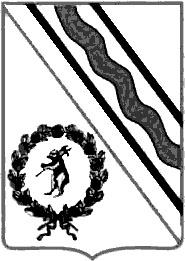 Администрация Тутаевского муниципального районаПОСТАНОВЛЕНИЕот___________________ № _______г. Тутаев